Chicago Bounce has elevated to one of the top clubs in Illinois.  4 teams in the Open Division at Nationals.  Tops in the Northwest SuburbsWhy Bounce?Coach to player ratio – We are very proud of our coach to player ratio — 1 coach for every 6 players. By investing in our coaching staff, we ensure that our players get more individual attention and feedback thereby speeding their improvement.Experience – The program is owned and operated by collegiate level coaches and utilizes area high school and junior high coaches. Our staff has experience playing and coaching volleyball at a high level.Training the “all-around player” – We prepare every single athlete for success in multiple positions. By avoiding specialization at a young age, our athletes can transition to numerous positions at the next level without dealing with a learning curve.Volleyball IQ – We don’t just coach players on what to do and where to go. We help them understand the “why,” creating stronger, smarter athletes.Communication and organization – We pride ourselves in 100% transparency with parents and players. We continually communicate throughout the year to make sure that parents are in the loop on everything; from tournaments and practices to playing time and strategy.Consistency – We have consistent practice times and locations. No week to week carpool scrambling.REGISTER TODAY
www.chicagobouncevolleyball.comQuestions? Blake Orlov, Club Directorinfo@chicagobouncevolleyball.com / 847-791-1020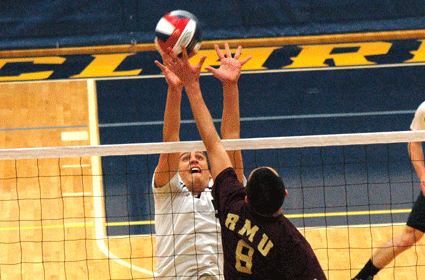 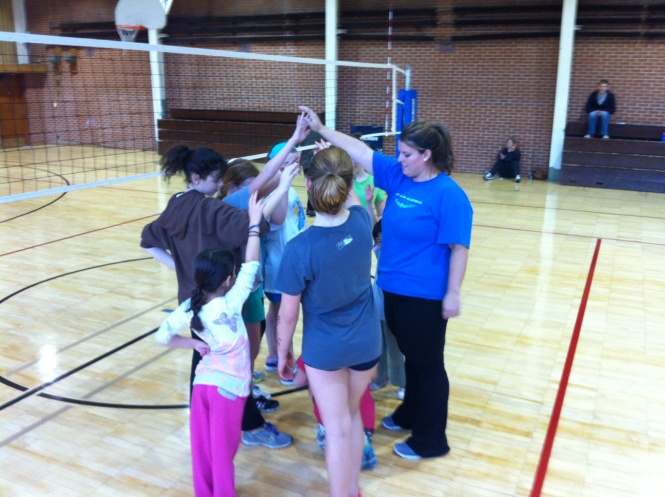 AGESTryouts are open to boys from 5th to 12th gradeDATES AND TIMESSeptember 6Grades 4-9:  6-7:30 PMGrades 10-12: 8-9:30 PMSeptember 7Grades 4-9:  6-7:30 PMGrades 10-12: 8-9:30 PMLOCATIONJoy of the Game158 S. Waukegan Rd. Deerfield, ILCOST$30 (covers both days)PLAY HARD… HAVE FUN